Square and Cube Numbers - AnswersKey Stage 2: 2003 Paper A1.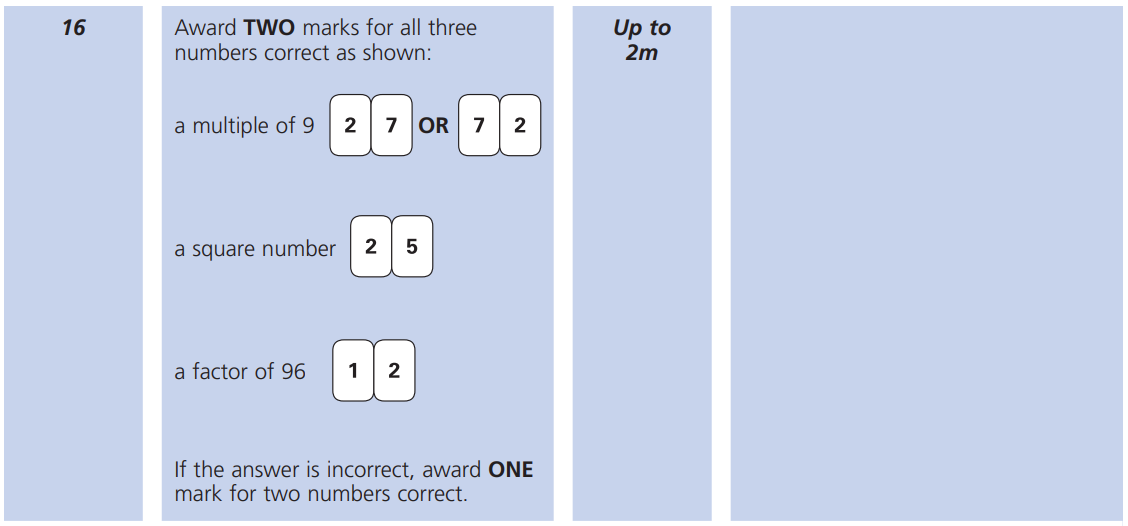 Key Stage 2: 2004 Paper A1.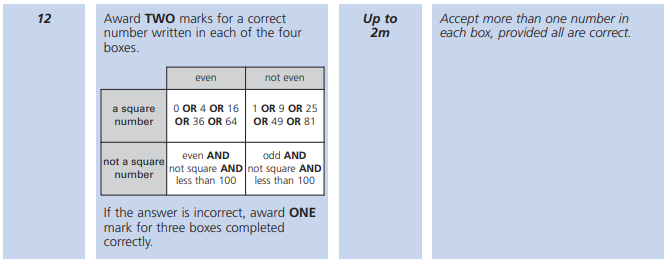 Key Stage 2: 2005 Paper A1.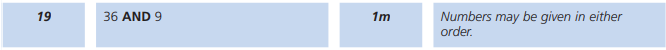 Key Stage 2: 2009 Paper B1.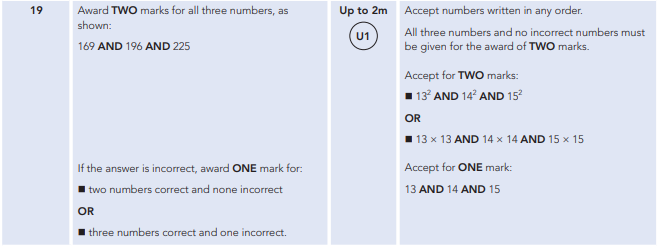 Key Stage 2: 2012 Paper B L61.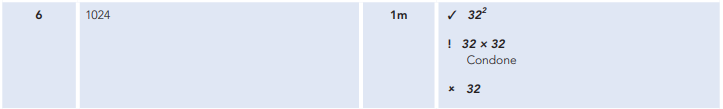 Key Stage 2: 2013 Paper B1.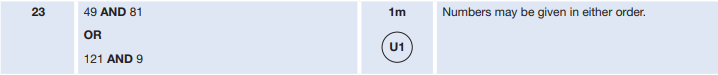 Key Stage 2: 2016 Paper 1 Arithmetic - Sample1.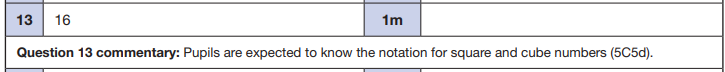 Key Stage 2: 2016 Paper 1 Arithmetic1.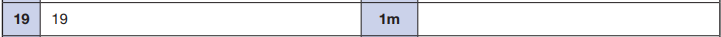 Key Stage 2: 2018 Paper 1 Arithmetic1.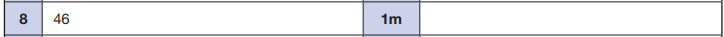 Key Stage 2: 2019 Paper 1 Arithmetic1.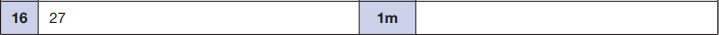 